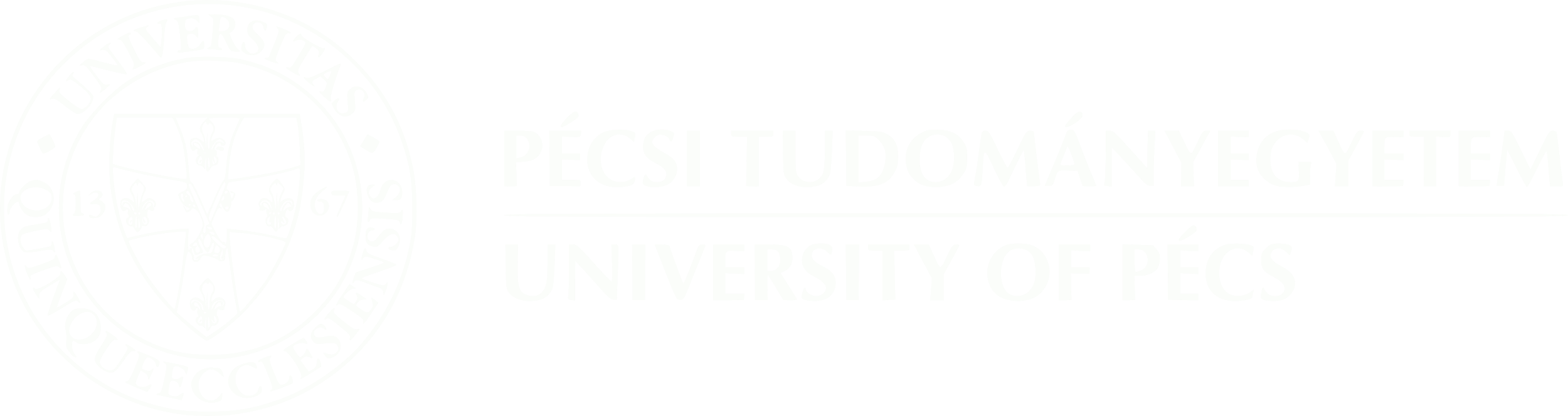 Környezetünk – egészségünk –  közös jövőnk vetélkedőA Pécsi Tudományegyetem Gyakorló Általános Iskola és Gimnázium 1. számú Általános Iskolája az idei tanévben hatodik alkalommal rendezi meg a Környezetünk – egészségünk – közös jövőnk vetélkedőt. A verseny célja, hogy a gyermekeket már egészen pici kortól arra tanítsák, hogy környezettudatosan, fenntartható módon éljenek.  Az első online fordulóra 3 városból 81 csapat, 324 gyermek nevezett. Az óvodások és az 1-2. évfolyamosok plakátot készítettek a tudatos vásárlás népszerűsítéséről. Ötletes, színes alkotásokról érkeztek képek az online felületre. A pályamunkákat egy háromfős zsűri értékelte, melynek tagjai a PTE Gyakorló Általános Iskola és Gimnázium tanítói voltak. A 3-4. évfolyamosok egy online kvízjátékban mérhették össze tudásukat a tudatos vásárlással kapcsolatban. Az első fordulóban az óvodások és az első, második évfolyamosok pályamunkáinak értékelése után intézményenként és korcsoportonként a legszínesebb, leginkább figyelemfelkeltő plakátokat készítő csapatok bejutottak a második fordulóba, a szabadtéri ökojátékra. A harmadik és negyedik évfolyamosoknál intézményenként és évfolyamonként a legtöbb pontot teljesítő csapatok kaptak meghívást az ökojátékra, melyre 2023. április 27-én 14.00 -16.00 között kerül sor a PTE Botanikus Kertben. Az ökojáték zsűrizésében a Pécsi Tudományegyetem Gyakorló Általános Iskola, Gimnázium és Óvoda munkatársai és a PTE Zöld Egyetem Program programkoordinátora vesznek részt.Az Ökojátékban 18 csapat vesz részt, az alábbi intézményekből: Pécsi Tudományegyetem Gyakorló Általános Iskola és Gimnázium 1. számú Általános IskolájaPécsi Tudományegyetem Gyakorló Általános Iskola és Gimnázium Deák Ferenc Gimnáziuma és Általános IskolájaPTE Gyakorló Általános Iskola és Gimnázium ÓvodájaIllyés Gyula Gyakorló Általános Iskola, Alapfokú Művészeti Iskola és GyakorlóóvodaSportóvoda PécsSzegedi Tudományegyetem Juhász Gyula Gyakorló Általános és Alapfokú Művészeti Iskolájahttps://gyak1.pte.hu/hu/node/662 További információ:Józsa TímeatanítónőPTE Gyakorló Általános Iskola és Gimnázium 1. Számú Általános Iskolájajozsa.timea@pte.hu                                                           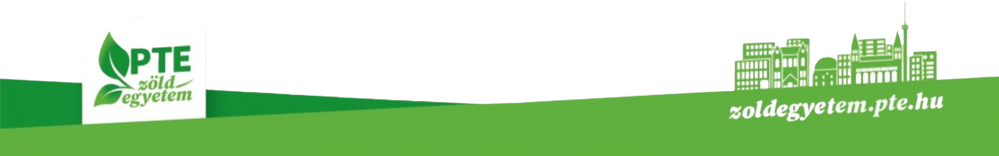 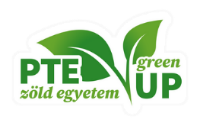 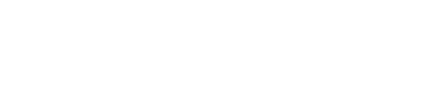 